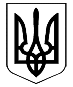 ВЕЛИКОДИМЕРСЬКА СЕЛИЩНА РАДАБРОВАРСЬКОГО РАЙОНУ КИЇВСЬКОЇ ОБЛАСТІР І Ш Е Н Н ЯПро інформацію голови Великодимерської селищної виборчої комісії про підсумки перших виборів старост сіл, селищ Заслухавши інформацію Олексійчука Романа Васильовича, голови Великодимерської селищної виборчої комісії, про підсумки перших виборів старост сіл, селищ 8 липня 2018 року,  керуючись ст. 141 Закону України "Про місцеве самоврядування в Україні", ч.12 ст. 85 Закону України «Про місцеві вибори», селищна рада В И Р І Ш И Л А  :Інформацію голови Великодимерської селищної виборчої комісії Олексійчука Р.В. про підсумки перших виборів старост сіл, селищ взяти до відома (додається).2. Визнати повноваження старост, обраних на виборах 8 липня 2018 року:- Бобрицького старостинського округу - Литвина Миколи Григоровича;- Жердівського старостинського округу - Зубко Тетяни Павлівни;- Руднянського старостинського округу - Карчевського Олександра Павловича;-Шевченківського старостинського округу - Йовенка Володимира Михайловича.3. Новообраним старостам скласти Присягу і підписати її текст відповідно до діючого законодавства.4. Контроль за виконанням цього рішення покласти на постійну комісію з питань регламенту, депутатської  етики, законності, протидії та запобігання корупції. Селищний  голова                                                                  А. Бочкарьовсмт Велика Димерка19 липня 2018 року№ 225  XI– VIІ        